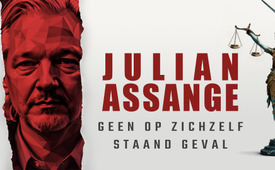 Julian Assange – geen op zichzelf staand geval!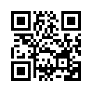 Julian Assange heeft oorlogsmisdaden van de VS aan het licht gebracht, nu zit hij in de gevangenis. Op 20 en 21 februari 2020 werd besloten of hij moet worden uitgeleverd aan de VS, d.w.z. aan de "brandstichters" die hun schandelijke daden in de doofpot willen stoppen. Tegelijkertijd moet de "brandstichter" gestraft worden! Deze uitzending laat zien dat deze omkering tussen dader en slachtoffer helaas niet op zichzelf staat. Moeten we een wereldwijd juridisch bankroet betreuren dat, niet alleen, de laatste resten van de overgebleven persvrijheid wil vernietigen?De Australiër Julian Assange zit nu al vierenhalf jaar vast in de zwaarbeveiligde gevangenis Belmarsh in Londen. Volgens inschatting van Prof. Nils Melzer, de voormalige speciale VN-verslaggever over foltering, is dit echter onschuldig en daarom onrechtmatig. Melzer bekleedt de leerstoel Mensenrechten aan de Academie voor Humanitair Volkerenrecht en Mensenrechten in Genève en is hoogleraar Internationaal Recht aan de Universiteit van Glasgow.In 2010 publiceerde Julian Assange via zijn internetplatform Wikileaks materiaal dat onder andere bewijs leverde van oorlogsmisdaden begaan door de VS tijdens de oorlog in Irak. In plaats van dat de justitie actie onderneemt om dit bewijs te onderzoeken en deze misdaden te bestraffen, heeft de Amerikaanse regering een regelrechte jacht op Assange geopend. De VS dienden een uitleveringsverzoek in bij Groot Brittannië nadat de ene na de andere wereldwijde mediale vuil- en leugencampagne tegen Assange was gelanceerd.Voor zijn onwettige gevangenschap had Assange bescherming gezocht tegen politieke vervolging in de Ecuadoraanse ambassade in Londen. Deze bescherming werd in 2019 ingetrokken. Britse autoriteiten gebruikten vervolgens geweld om hem uit de ambassade te ontvoeren. Vervolgens werd hij tot op de dag van vandaag vastgehouden in de zwaarbeveiligde Belmarsh-gevangenis in Londen.Britse rechtbanken hebben nu het uitleveringsverzoek van de VS behandeld. In eerste instantie oordeelde een Britse rechtbank dat Assange niet uitgeleverd mag worden. Hij werd echter vervolgens niet vrijgelaten. Toen de VS tegen deze uitspraak in beroep gingen, werd het uitleveringsverzoek in tweede instantie toegewezen. Op 20 en 21 februari 2024 vindt nu een laatste hoorzitting plaats voor de hoogste instantie van het British High Court.Prof. Nils Melzer behandelde de zaak Assange in zijn rol als speciale VN-verslaggever over foltering. Net als de meeste mensen in de westerse wereld vertrouwde ook hij de rechtsstaat en de vrije pers. Daarom was hij aanvankelijk niet bereid om betrokken te raken bij de zaak van Julian Assange. Hij was ervan overtuigd dat Assange een verkrachter en een narcist was, zoals de media net hadden beweerd. Pas toen hij Assange in de gevangenis bezocht en de feiten onderzocht, doorzag hij de misleidende manoeuvres van de betrokken staten en de rechterlijke macht en media aldaar en begon hij de zaak te zien voor wat het werkelijk was: het verhaal van een politieke vervolging.Bij de verificatie van de zaak werden hem onder andere de volgende aspecten duidelijk:1. Er was bewijs van psychologische marteling in de Belmarsh gevangenis in Londen.2. Er was sprake van juridische malversaties door verschillende rechtbanken in Zweden en Groot     Brittannië, ondanks duidelijk beschikbaar ontlastend bewijs.3. De massamedia wereldwijd de zaak Assange in een eenzijdig negatief daglicht stelden.4. Nadat alle beschuldigingen van verkrachting waren weerlegd, zetten de massamedia zich     desondanks nauwelijks in voor de rehabilitatie van Assange en de publicatie van de Amerikaanse    oorlogsmisdaden.Dit roept de volgende vragen op: Is het buigen van de wet door de rechtbanken en laster door de massamedia in de zaak Assange slechts een ongelukkig geïsoleerde lotsbestemming? Of zijn er andere voorbeelden van hoe iemand die een misdaad rapporteert of misstanden aan de kaak stelt, door de rechterlijke macht en de media plotseling in een misdadiger wordt veranderd?De coronacrisis in het bijzonder heeft aangetoond dat het buigen van de wet in de zaak Assange en de laster door de media geen geïsoleerd geval is. Het is eerder een systematisch weigeren van de rechterlijke macht en de media. Hier volgen enkele voorbeelden uit de onlangs uitgezonden uitzending "Justizbankrott"1 van zeer populaire en geëngageerde artsen, van wie sommigen openlijk kritiek hebben geuit op de corona-maatregelen en daarvoor zijn afgestraft door de justitie:Dr. Bianca Witzschel: zit al 11 maanden in voorlopige hechtenis op beschuldiging van het afgeven van valse maskercertificaten, huiszoekingen bij 84 familieleden en patiënten, proces in een streng beveiligde vleugel, de arts wordt in handboeien voorgeleid, er zijn 40 procesdagen gepland - de straf is niet te overzienDr. Rolf Kron: Veroordeeld tot voorwaardelijke gevangenisstraf en een boete van €10.000 voor vermeende uitgifte van valse maskerbewijzen, tijdelijk verbod om de geneeskunde uit te oefenen, blokkering van de rekening voor 15 maanden.Dr. Martin Bündner: veroordeeld tot een boete door de rechtbank voor het zogenaamd afgeven van valse certificaten voor kinderen en jongeren na massale vooroordelen en belastering door de massamediaDr. Heinrich Habig: werd 11 maanden in voorlopige hechtenis gehouden voor valse vaccinatiecertificaten zonder aanklacht of veroordeling, hoewel de wet slechts 6 maanden voorlopige hechtenis toestaat, behalve in gerechtvaardigde ernstige uitzonderingsgevallen. Dr. Bodo Schiffmann: moest twee huiszoekingen ondergaan vanwege kritiek op het coronabeleid, 81.000 patiëntendossiers werden in beslag genomen, wat zijn financiële ondergang betekende. Dr. Ronald Weikl: werd ervan beschuldigd in meer dan 1000 gevallen valse maskercertificaten te hebben afgegeven. Omdat hij de schadelijke effecten van het langdurig dragen van maskers op de gezondheid kon aantonen, moesten de aanklachten worden ingetrokken. Desondanks werd hij veroordeeld tot een boete van €20.000 voor systeemfraude. Volgens de rechter waren de medische feiten in deze zaak irrelevant.Prof. dr. Stefan Hockertz: bracht feiten over corona naar voren die niet strookten met het overheidsbeleid. Gevolg: huiszoeking, blokkering van zijn gehele vermogen vanwege vermeende belastingontduiking.Dr. Jens Bengen: sprak zich publiekelijk uit tegen de corona-vaccinatie en tegen gezichtsmaskers. Onderzoeken door het Openbaar Ministerie en de artsenkamer, evenals voortdurende laster; arrestatie en opname in een gesloten inrichting, waar hij officieel stierf door zelfmoord.Dr. Monika Jiang: veroordeeld tot twee jaar gevangenisstraf, een verbod om de geneeskunde uit te oefenen en een boete voor maskerattesten. Zelfs de praktijkassistente kreeg een boete.Tussentijdse conclusie:Ondanks het feit dat bewezen is dat het langdurig dragen van maskers schadelijke gevolgen kan hebben voor de gezondheid, pakken advocaten die zelf geen arts zijn, met volle strengheid artsen aan die oprecht het beste wilden voor hun patiënten. Net als bij de zaak Assange was er geen verontwaardiging in de media over deze schandalige vonnissen. In het beste geval berichtten ze neutraal, vaak sensationeel, door de beklaagden vooraf te veroordelen of in een kwaad daglicht te stellen.Naast de artsen werden ook belangrijke ophelderaars in de tang van justitie genomen. Onderzoeksjournalist Gerhard Wisnewski moest bijvoorbeeld in december 2021 een huiszoeking ondergaan op voorgewende gronden. Querdenken frontman Michael Ballweg werd meer dan negen maanden in voorlopige hechtenis gehouden, totdat een rechtbank oordeelde dat de meeste aanklachten te zwak waren voor een proces.Er werden ook gerechtelijke stappen ondernomen tegen de bekendste criticus van de corona-maatregelen, Prof. Dr. Sucharit Bhakdi, tot zijn pensionering professor en voorzitter aan het Instituut voor Medische Microbiologie en Hygiëne aan de Johannes Gutenberg Universiteit Mainz en hoofdredacteur van het medische tijdschrift "Medical Microbiology and Immunology", en er werd een aanklacht tegen hem ingediend wegens vermeende ophitsing van het volk en antisemitisme. Hoewel hij in eerste aanleg werd vrijgesproken2, heeft het Openbaar Ministerie hiertegen beroep aangetekend. Bhakdi werd lange tijd beschouwd als een zeer gerespecteerde persoonlijkheid. In 2005 werd hij onderscheiden met de Orde van Verdienste van de deelstaat Rijnland-Palts en ontving hij talrijke onderscheidingen van verschillende universiteiten. Vanwege zijn kritische uitspraken over de MRNA-vaccinatie werd hij door de media zwaar belasterd als een "kletsmajoor", "corona-ontkenner", etc.Deze voorbeelden laten duidelijk zien dat de rechterlijke macht en de toonaangevende media, als de zogenaamde 3e en 4e macht in de staat, niet onafhankelijk van de politiek handelen, maar er duidelijk mee verstrengeld zijn. De scheiding der machten functioneert blijkbaar op zijn best slechts gedeeltelijk.De volgende vragen rijzen nu:1. Wat zijn de redenen voor dit systematische falen van de rechterlijke macht en de media als 3e en 4e macht in de staat?2. Waarom zijn de rechterlijke macht en de media hun opdracht zo slecht nagekomen voor het vervullen van hun plicht om echte gerechtigheid en eerlijke, volledige verslaggeving te bieden in politiek explosieve zaken?Een antwoord op deze vragen kan worden gevonden door te kijken naar de verstrengelingen van de toonaangevende media met de politiek en de Haute Finance. Op de zogenaamde Bilderbergconferentie bijvoorbeeld ontmoeten vertegenwoordigers van de massamedia elk jaar achter gesloten deuren economische bazen, de geldadel, de aristocratie en politieke besluitvormers. Dit is echter niet om verslag te doen van hun discussies en afspraken. Integendeel, de aanwezige media zijn ook verplicht om absoluut stilzwijgen te bewaren over de inhoud. Dus wat is het nut van hun deelname als ze geen verslag uitbrengen? Ze beïnvloeden de publieke opinie in de richting van de doelen die op de conferentie zijn afgesproken, wat we in de uitzending "Bilderberg Groep, de geheime schaduwregering?"3 uitvoerig hebben uitgelegd. Om de reikwijdte van deze invloed te begrijpen, is het de moeite waard om te kijken naar welke media al hebben deelgenomen aan deze conferentie:VS: Washington Post, New York Times, Foreign Affairs, Bloomberg, The Wallstreet Journal Newsweek International, Thomson Magazine Canada: National Post, CB Media Ltd, Canadian Business, Le Devoir, The Globe and Mail Verenigd Koninkrijk: The Times, The Economist, The Financial Times, Sunday Times, The Observer, Daily Telegraph Frankrijk: Le Monde, Le Figaro, Les Echo's, L'Obs, Le Point, Valeurs Actuelles Duitsland: Axel Springer Verlag, Burda Verlag, Die Zeit, Süddeutsche ZeitungOostenrijk: Standart Media AGZwitserland: Ringier Inc, Tamedia AGSpanje: El Pais, Prisa MediaPortugal: Jornal ExpessoItalië: de kranten Corriere della Sella, La Stampa en Domani, de televisiezenders RAI TV, LA7 TV,Ierland: Irish TimesNederland: NRC HandelsbladZweden: de dagbladen Svenska Dagbladet en Dagens NyheterDenemarken: de dagbladen Weekendavisen, Politiken en Berlingske TidendeNoorwegen: AftenpostenFinland: Helsingin Sanomat - het grootste dagblad in FinlandIJsland: MorgunbladidGriekenland: de krant Kathimerini Turkije: HürriyetIn het licht van deze verstrengelingen tussen 's werelds toonaangevende media en 's werelds belangrijkste besluitvormers is het niet verwonderlijk dat ook over de zaak Julian Assange slechts aarzelend wordt bericht. Deze conferenties worden immers ook bijgewoond door de krachten die oorlogen hebben helpen organiseren - zoals de oorlog in Irak - en die van deze oorlogen profiteren, zoals BlackRock4, die allemaal betrokken zijn bij de grootste wapenbedrijven.Klaarblijkelijk maakt ook de rechterlijke macht deel uit van deze verstrengelingen, ook al is ze niet aanwezig op dergelijke conferenties. Het voorbeeld van de president van het Federale Constitutionele Hof, Stephan Harbarth, die in de uitzending "Het dossier Stephan Harbarth"5 uitvoerig werd onderzocht, laat echter duidelijk zien hoe deze netwerken functioneren. Voordat hij bij het Federale Constitutionele Hof kwam, was Harbarth 30 jaar lang een actief CDU-politicus. Hij studeerde ook aan de Yale University, een elitekaderschool met een paar zorgvuldig geselecteerde studenten, waar hij zeker belangrijke contacten kon leggen. Als advocaat vertegenwoordigde hij de grote bedrijven bij hetzelfde advocatenkantoor dat ook de Cum-Ex fraudetransacties6 uitknobbelde. Tijdens zijn periode als afgevaardigde ontving Harbarth hoge extra inkomsten, alleen al in 2016 meer dan een miljoen euro, waarvan de herkomst onbekend is. Harbarth werd door politici als constitutioneel rechter binnengehaald, hoewel hij geen ervaring als rechter had en geen specialist was in constitutioneel recht. Onder zijn leiding werden alleen al tijdens de corona-maatregelen in 2020 239 grondwettelijke klachten ingediend tegen de maatregelen van de federale overheid, waarvan er slechts drie werden toegewezen. Niet verwonderlijk, gezien de voorgeschiedenis van Harbarth.Het is aannemelijk dat in andere landen mensen met goede connecties ook door politici worden gepromoveerd tot de hoogste rechterlijke ambten. Als iemand uit de lagere regionen echt zijn eigen weg gaat, zal hem hetzelfde lot beschoren zijn als de familierechter Christian Dettmar uit Weimar, die het dragen van maskers op twee scholen had opgeheven. Zijn huis werd doorzocht, zijn pc en mobiele telefoon werden in beslag genomen en hijzelf werd veroordeeld wegens belemmering van de rechtsgang en geschorst als rechter. Het is zeer de vraag of Julian Assange nog een leven in vrijheid zal kunnen leiden met het oog op dit geïnfiltreerde rechtssysteem. Zijn moedige onderzoekswerk heeft hem in het vizier gebracht van machtige financiële belangengroepen, zoals de Bilderbergers, die dit zien als een gevaar voor de uitvoering van hun agenda. Het zijn echter juist deze belangengroepen, zoals de Bilderbergers of het WEF7, die aantoonbaar veel geld verdienen aan elke oorlog, elke pandemie en elke crisis. Ze hebben duidelijk een octopusachtige greep op het rechtssysteem en de massamedia wereldwijd, zodat die hun mandaat niet meer kunnen vervullen. Door middel van het lot van Assange en de andere genoemde mensen willen ze de hele wereld laten zien wat er gebeurt met degenen die, door hun verhelderend onderzoek en publicaties het bereiken van hun perfide doelen in gevaar brengen. Daarmee willen ze iedereen laten zien: "Doe ze niet na, anders wacht je hetzelfde lot".In een openbare toespraak beschreef voormalig speciale VN verslaggever Prof. Nils Melzer hoe de publicatie van de geheime documenten en video’s door Assange, quasi de schijnwerpers had gericht op de oorlogsmisdaden van de Amerikaanse regering. Dit bracht ook hun wetsovertredingen onder het mom van de wet en de ernstige schendingen van de mensenrechten aan het licht. Maar toen werden de rollen omgedraaid en werd Julian Assange in de schijnwerpers gezet. De media bespraken alleen zijn karakter en fouten en niet langer de misdaden die in naam van de Amerikaanse regering waren begaan. Ondanks enorm bewijs werd niemand ter verantwoording geroepen. In plaats daarvan worden degenen die de wreedheden aan het licht brengen nu vervolgd als criminelen. Julian Assange onthulde martelingen, maar nu wordt hij zelf gemarteld. De speciale VN-verslaggever stelt in zijn toespraak terecht dit misbruik aan de kaak en moedigt iedereen aan om de aandacht weer op de echte misdadigers te richten:.Toespraak van Nils Melzer8 "Dus ik denk dat het hoog tijd is dat we onze eigen schijnwerpers aansteken en richten op de olifant in de kamer [d.w.z. de echte crimineel] en stoppen met discussiëren over de persoonlijkheid van een man die meer dan genoeg heeft gedaan om onze samenleving te dienen. De tijd is gekomen om te beseffen wat hier op het spel staat. We kunnen ons geen staten met ongecontroleerde macht veroorloven. Mensen kunnen niet omgaan met ongecontroleerde macht. Daarom hebben we de scheiding der machten, daarom hebben we het systeem van wederzijdse controle gecreëerd. Maar deze controlerende instanties, deze takken van staat en regering, hebben de neiging om met elkaar samen te werken als we ze niet controleren. En daarom hebben we de vrije pers, die de taak heeft om dat precies te doen. Maar een pers die dat niet doet is niet vrij. Het is helemaal geen pers. Het is gewoon een PR-afdeling van deze regeringen. De opkomst van Wikileaks is dus gewoon het natuurlijke gevolg van het feit dat de media hun werk niet doen. Want iemand moet het publiek informeren en mondig maken. En nu is het aan ons om in de bres te springen. Ja, dit gaat over Julian Assange. Maar het gaat nog meer over jullie allemaal en jullie kinderen en gezinnen. Zullen jullie over 20 jaar nog steeds het gevoel hebben dat jullie de waarheid hebben geleerd over dat wat jullie regering doet? Of zal het dan een misdaad zijn geworden jullie daarover te informeren, wat jullie regering met haar belastinggeld andere mensen aandoet, die zich niet schuldig hebben gemaakt aan enigerlei wangedrag. Het ligt dus aan ons, wij moeten onze schijnwerpers ter de hand nemen en ze richten op de olifant.Aan het einde van deze uitzending willen we je eenvoudige maar zeer effectieve mogelijkheden laten zien hoe ieder individu in de bres kan springen of het licht kan laten schijnen op de olifant, de eigenlijke crimineel:1. Verhef je stem en deel deze achtergronden met iedereen om je heen die het nog niet weet.2. Verspreid onze Kla.TV uitzendingen regelmatig onder geïnteresseerden.3. Geef onze gratis internet-onafhankelijke en tweewekelijkse verschijnende ophelderingskrant Stem en Tegenstem, afgekort S&T, net zo regelmatig door aan mensen in je omgeving.4. Neem deel aan demonstraties waarin wordt opgeroepen tot de vrijlating van Julian Assange.Data onder de volgende links: →https://freeassange.eu/#veranstaltungen https://stellaassangeofficial.substack.com/p/day-x-is-here https://twitter.com/Berlin4Assange/status/1680963436145004544 Op deze manier kunt ook u helpen om licht te werpen en mensen in staat te stellen om een mondige mening te vormen. Als jullie, beste kijkers, niet aarzelen om u hier aan bij te dragen, zal er een wereldwijde kettingreactie van licht maken ontstaan. En dan zal de tijd van de olifant in het donker voorbij zijn.1: www.kla.tv/28058 (DE)“Justizbankrott” 2: www.kla.tv/26149 (DE) Bhakdi vrijgesproken:     www.kla.tv/26263 (FR): Les avertissements du professeur Bhakdi concernant la vaccination Covid     s’avèrent justes – mais pas la massue antisémite des médias3: www.kla.tv/26326 (NL): “De Bilderberggroep - de geheime schaduwregering?”4: www.kla.tv/25125 (NL): BlackRock: 's werelds grootste vermogensbeheerder5: www.kla.tv/21609 (DE): "Het dossier Stephan Harbarth" 6: www.kla.tv/23323 (DE):  Cum-Ex: grootste belastingfraude in de Duitse geschiedenis door banken en     investeerders 7: www.kla.tv/27775 (NL): Het Israël conflict lang van te voren gepland?8: https://www.kla.tv/JulianAssange/15785 (DE)door tzi./ck./tz.Bronnen:Julian Assange
Buch: Der Fall Julian Assange, Nils Melzer, München 2021, Piper Verlag, S.14 ff
https://www.fr.de/politik/grossbritannien-gefahr-folter-un-expertin-sorge-whistleblower-assange-auslieferung-usa-zr-92818572.html

Anhörung vor dem British High Court
https://www.fr.de/politik/grossbritannien-gefahr-folter-un-expertin-sorge-whistleblower-assange-auslieferung-usa-zr-92818572.html

Gerichtsverfahren gegen Ärzte:

Dr. Bianca Witzschel: Eingesperrt wegen Ausstellen von Maskenattesten 
https://reitschuster.de/post/wegen-maskenattesten-schon-wieder-aerztin-eingesperrt/
https://corona-blog.net/2023/11/13/hauptverhandlung-beginnt-dr-bianca-witzschel-sitzt-seit-8-monaten-in-der-jva/
https://www.radeburger-anzeiger.de/nachrichten/artikel/saechsischer-corona-prozess-im-hochsicherheits-saal.html

Dr. Rolf Kron: Berufsverbot und vorbestraft wegen Maskenattesten
https://corona-blog.net/2023/11/07/vergessen-arzt-rolf-kron-erneut-vor-gericht/
Dr. Martin Bündner: Geldstrafe wegen Ausstellen von Maskenattesten
https://www.swp.de/lokales/hechingen/prozess-um-maskenatteste-arzt-aus-hechingen-zu-geldstrafe-verurteilt-66513423.html
https://www.swp.de/lokales/hechingen/corona-hechingen-masken-falsche-atteste_-staatsanwaltschaft-ermittelt-gegen-zwei-hechinger-aerzte-52911872.html
Dr. Habig:  Eingesperrt wegen Ausstellen von Impfattesten
https://report24.news/nach-skandaloesem-teilurteil-rapper-setzen-widerstaendigem-arzt-dr-habig-ein-denkmal/
https://netzwerkkrista.de/2023/07/20/das-skandal-urteil/
https://www.tichyseinblick.de/daili-es-sentials/landgericht-bochum-urteil-heinrich-habig-impfzertifikate

Dr. Bodo Schiffmann: Ruf und Beruf völlig ruiniert wegen Kritik an Corona-Politik
https://t.me/ICICommittee22/98
https://t.me/pankalla/14872

Dr. Ronald Weikl: Verurteilt wegen „Systemuntreue“
https://t.me/Oberst_a_D_MaxEder_NONSIBI_NEU/1529
https://www.mwgfd.org/2022/12/dr-ronald-weikl-aufruf-an-alle-richter-staatsanwaelte-und-schoeffen/
Prof. Dr. Stefan Hockertz: Fakten statt Narrativ werden abgestraft
https://alpenschau.com/prof-stefan-hockertz-flucht-aus-deutschland/
https://www.bing.com/videos/riverview/relatedvideo?q=professor+hockertz&mid=CC336B2694C8A8BC3558CC336B2694C8A8BC3558&FORM=VIRE
http://www.epochtimes.de/politik/deutschland/wer-kritisiert-wird-verfolgt-hausdurchsuchung-bei-impfexperten-hockertz-a3540874.html
Dr. Jens Bengen: Corona-Aufklärer der 1. Stunde in Psychiatrie verstorben
https://reitschuster.de/post/jens-bengen-freitod-mit-vielen-offenen-fragen/
https://report24.news/schock-corona-kritscher-arzt-der-ersten-stunde-beging-tragisch-selbstmord/
https://www.extremnews.com/nachrichten/medien/2755182cacba282
Dr. Jiang: Wegen Maskenattesten ruiniert und wie Terrorist behandelt
https://www.klartext-rheinmain.de/blog/berufsverbot-aufgehoben-frau-dr-jiang-darf-wieder-als-aerztin-praktizieren
https://www.youtube.com/watch?v=coBzcb3biJo
https://www.mwgfd.org/2022/12/solidaritaet-mit-kritischen-aerzten-wie-frau-dr-jiang/

Wisnewski: 
https://reitschuster.de/post/exklusiv-hausdurchsuchung-bei-journalist-nach-angeblicher-beleidigung-von-soeder/

Ballweg: 
https://www.suedkurier.de/baden-wuerttemberg/vorerst-kein-prozess-gegen-querdenken-gruender-michael-ballweg;art417930,11750448
www.kla.tv/24922Prominente Aufklärer vor Gericht - ein Versuch der Abschreckung?

Bhakdi-Werdegang:
www.kla.tv/27390

Bhakdi-Prozess:
https://www.tagesschau.de/investigativ/freispruch-coronamassnahmen-bhakdi-100.html
www.kla.tv/26149Freispruch für Bhakdi - Prof. Bhakdis Covid-Impf-Warnungen bewahrheiten sich – die mediale Antisemitenkeule hingegen nicht
https://corona-blog.net/2023/11/13/prof-bhakdi-spricht-ueber-groessten-fehler-in-der-justiz-durch-die-erste-antisemitismusbeauftragte-fuessinger/

Bhakdi-Diffamierungen:
https://www.heute.at/s/mega-demo-am-heldenplatz-mit-chef-coronaleugner-bhakdi-100190977

https://taz.de/Prozess-gegen-Coronaleugner-Bhakdi/!5933365/

Bilderberg-Groep

www.kla.tv/26326Bilderberg-Groep – de geheime Schaduwregering?

Verschwiegheit der Teilnehmer

Chatham-House-Regel/privater Charakter der Bilderberg-Konferenzen:chathamhouse.org/about-us/chatham-house-rule
bilderbergmeetings.org/frequently-asked-questions
bilderbergmeetings.org/press/press-release/press-release

Medien bei Bilderberg-Konferenzen
file:///Users/maxmustermann/Downloads/LISTS_PARTICIPANTS_BILDERBERG-MEETINGS_1954-2023.pdf

Blackrock als Anteilseigner von Rüstungskonzernen
https://www.investigate-europe.eu/de/posts/eu-militaerfoerderung-bevorzugt-wenige-ruestungsgiganten

Stephan Harbarth

www.kla.tv/21609:(D) Die Akte Stephan Harbarth – Präsident des Bundesverfassungsgerichtes

Politische Vergangenheit
https://de.wikipedia.org/wiki/Stephan_Harbarth

Beruflicher Werdegang
handelsblatt.com, 20.03.2020 https://www.handelsblatt.com/politik/deutschland/designierter-praesident-stephan-harbarth-verfassungsrichter-mit-umstrittener-vergangenheit/25612434.html?ticket=ST-525753-WpDixTqSOn2veKb6uD1b-ap4

Ungeklärte Einkünfte als Abgeordneter
t-online.de, 15.05.2020 
https://www.t-online.de/nachrichten/deutschland/id_87882624/stephan-harbarth-praesidenten-des-bundesverfassungsgerichts-haengen-geldfragen-an-.html

spiegel.de, 09.08.2016 
https://www.spiegel.de/politik/deutschland/bundestag-abgeordnete-mit-nebeneinkuenften-eine-typologie-a-1106269.html

Ungereimtheiten bei seiner Ernennung zum Bundesverfassungsrichter
lto.de, 20.06.2020  
https://www.lto.de/recht/hintergruende/h/stephan-harbarth-anwalt-gegen-uni-streit-um-honorarprofessu

Verfassungsbeschwerden und Entscheidungen darüber
https://www.rubikon.news/artikel/in-bedenklicher-verfassung

Weimarer Familienrichter Christian Dettmar
https://www.achgut.com/artikel/das_urteil_gegen_richter_dettmar
https://afaev.eu/das-skandalurteil-von-erfurt/

Rede von Nils Melzer:
www.youtube.com/watch?v=KDA9ELU1NXU

Aktionen für die Freilassung von Julian Assange:
https://freeassange.eu/#aktionsuebersichtDit zou u ook kunnen interesseren:Videos über Julian Assange: www.kla.tv/JulianAssangeFaillissement van justitie: Politiek vervolgden en gevangenen in Duitslandwww.kla.tv/28058 (DE)Prof. Bhakdis Covid-Impf-Warnungen bewahrheiten sich – die mediale Antisemitenkeule hingegen nichtwww.kla.tv/26149 (DE)„De Bilderberg-Groep – de geheime Schaduwregering?“ www.kla.tv/26326 (NL)Die Akte Stephan Harbarth – Präsident des Bundesverfassungsgerichteswww.kla.tv/21609 (DE)Olaf Scholz und seine Rolle im Cum-Ex-Skandalwww.kla.tv/23323 (DE)WEF, Great Reset en hun meesterbreinen – bestaat er toch een wereldsamenzwering?www.kla.tv/27902 (NL)Kla.TV – Het andere nieuws ... vrij – onafhankelijk – ongecensureerd ...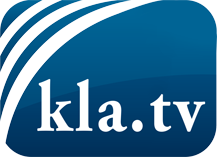 wat de media niet zouden moeten verzwijgen ...zelden gehoord van het volk, voor het volk ...nieuwsupdate elke 3 dagen vanaf 19:45 uur op www.kla.tv/nlHet is de moeite waard om het bij te houden!Gratis abonnement nieuwsbrief 2-wekelijks per E-Mail
verkrijgt u op: www.kla.tv/abo-nlKennisgeving:Tegenstemmen worden helaas steeds weer gecensureerd en onderdrukt. Zolang wij niet volgens de belangen en ideologieën van de kartelmedia journalistiek bedrijven, moeten wij er elk moment op bedacht zijn, dat er voorwendselen zullen worden gezocht om Kla.TV te blokkeren of te benadelen.Verbindt u daarom vandaag nog internetonafhankelijk met het netwerk!
Klickt u hier: www.kla.tv/vernetzung&lang=nlLicence:    Creative Commons-Licentie met naamgeving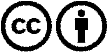 Verspreiding en herbewerking is met naamgeving gewenst! Het materiaal mag echter niet uit de context gehaald gepresenteerd worden.
Met openbaar geld (GEZ, ...) gefinancierde instituties is het gebruik hiervan zonder overleg verboden.Schendingen kunnen strafrechtelijk vervolgd worden.